Anna Gillespie Glass CoursesNext steps – Water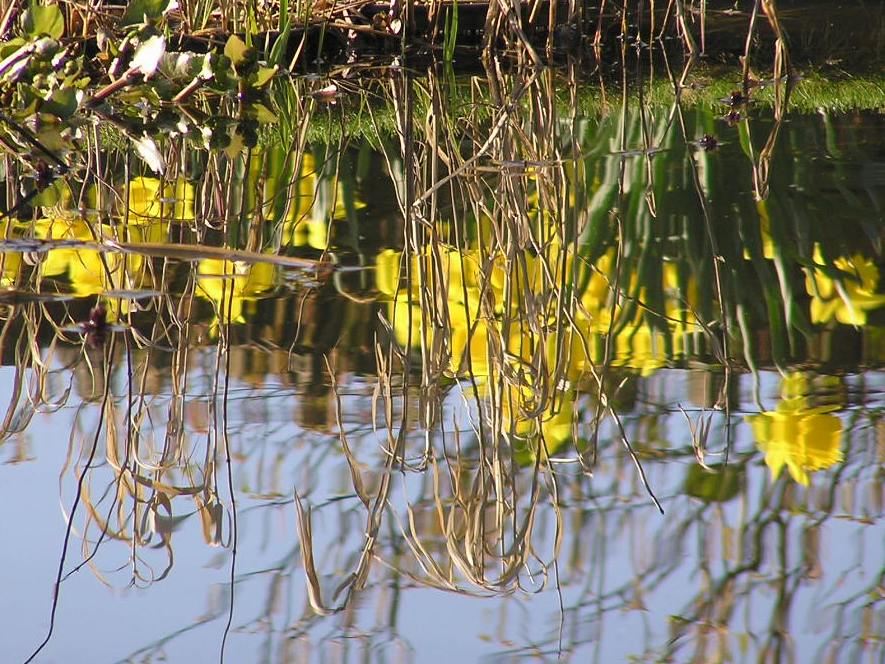 A One Day WorkshopThis is a follow-on course for those who have done an introduction to making stained glass.Using the skills you learned, design and make a slightly larger panel on a watery theme – please come with some ideas or source material.Session 1Revision - cutting glassMaking thumbnail designs for a panel of up to 20 x 25 cm, with 6-8 piecesSelecting and cutting the glass Preparing the glazing boardLeading up Soldering and adding hanging hooks Cementing Cost£120 for one student; £180 for two booking together. Glass cost in the region of £35 per student, depending on your choices.If you would like to use paint, we can organise to make this a course of a whole day, plus a half day, with a firing in between.Anna Gillespieanna@annagillespieglass.co.uk   